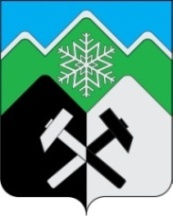 КЕМЕРОВСКАЯ ОБЛАСТЬ - КУЗБАССТАШТАГОЛЬСКИЙ МУНИЦИПАЛЬНЫЙ РАЙОНАДМИНИСТРАЦИЯ ТАШТАГОЛЬСКОГО МУНИЦИПАЛЬНОГО РАЙОНАПОСТАНОВЛЕНИЕот «21» марта  2023 № 249-пО внесении изменений в  постановление Администрации Таштагольского  муниципального района от 14.08.2019  № 998-п  «О создании совета по развитию конкуренции в Таштагольском муниципальном районе»  В соответствии с распоряжением Правительства Российской Федерации от  17.04.2019г.№768-р «Об утверждении стандарта развития конкуренции в субъектах Российской Федерации», в целях координации деятельности по вопросам  реализации в  Таштагольском муниципальном районе стандарта развития конкуренции, Администрация Таштагольского муниципального района постановляет:1.Внести в постановление Администрации Таштагольского  муниципального района от 14.08.2019  № 998-п «О создании совета по развитию конкуренции в Таштагольском муниципальном районе»  следующие изменения:  1.1.  Приложение №1  «Состав совета по развитию конкуренции в Таштагольском муниципальном районе» (в ред. от 27.05.2022 № 668-п) изложить в новой редакции, согласно приложению № 1 к настоящему постановлению.2. Пресс-секретарю Главы  Таштагольского муниципального района (Кустовой М.Л.) разместить настоящее постановление  на сайте Администра-ции Таштагольского муниципального района в информационно-телекоммуникационной сети «Интернет».3. Контроль за исполнением постановления возложить на первого заместителя Главы Таштагольского муниципального района по экономике                        С.Е. Попова.   4. Постановление вступает в силу со дня подписания.Глава Таштагольского муниципального района                                                      А.Г. ОрловПриложение 1                                                                                                          к постановлению                                                                                  Администрации Таштагольского                                                                                              муниципального районаот «21» марта  2023 № 249-пСоставсовета по развитию конкуренции в Таштагольском муниципальном районеПредседатель совета:Председатель совета:ОрловАндрей Геннадьевич- Глава Таштагольского муниципального района;Заместитель председателя совета:Заместитель председателя совета:Попов Сергей Евгеньевич- Первый заместитель Главы Таштагольского муниципального района (по экономике);Фирсова Ольга Федоровна- начальник экономического отдела Администрации Таштагольского муниципального района, секретарь Совета;Члены совета:Члены совета:Стариков Алексей Петрович- заместитель Главы Таштагольского муниципального района (по жилищно-коммунальному хозяйству); АдыяковСергей Владимирович- заместитель Главы Таштагольского муниципального района (по национальным вопросам);НастенкоАркадий Владимирович- заместитель Главы Таштагольского муниципального района (по промышленности, транспорту и связи);Варзанов Денис Игоревич- заместитель Главы Таштагольского муниципального района (по строительству и дорожному хозяйству);ГубайдулинаВиктория Викторовна- заместитель Главы Таштагольского муниципального района (по социальным вопросам);ДайбоваНаталья Викторовна- председатель Комитета по управлению муниципальным имуществом Таштагольского муниципального района (по согласованию);Моисеева Людмила Алексеевна- заместитель Главы Таштагольского муниципального района по финансам, начальник МКУ «Финансовое управление по Таштагольскому муниципальному району» (по согласованию);ЯхноНаталья Сергеевна- начальник отдела поддержки малого и среднего бизнеса Администрации Таштагольского муниципального района;ТрубинаЛюбовь Николаевна- начальник отдела потребительского рынка и ценообразования Администрации Таштагольского муниципального района;Чернявский Олег Иванович- начальник отдела информатизации и компьютерного обеспечения Администрации Таштагольского муниципального района;Денисенко Ирина Васильевна- начальник отдела по строительству Администрации Таштагольского муниципального района;Бедарева Юлия Васильевна- начальник юридического отдела Администрации Таштагольского муниципального района;КашСветлана Васильевна- начальник отдела по размещению муниципального заказа Администрации Таштагольского муниципального района;ПронякинаЕлена Юрьевна- начальник Межрайонной ИФНС России №8 по Кемеровской области - Кузбассу (по согласованию);Грешилова Елена Николаевна - начальник МКУ «Управление образования Администрации Таштагольского муниципального района» (по согласованию);МецкерВиктор Владимирович- начальник МКУ «Управление социальной защиты населения Администрации Таштагольского муниципального района» (по согласованию);Сычёв Андрей Владимирович- начальник МКУ «Управление по физической культуре и спорту Администрации Таштагольского муниципального района» (по согласованию);МатовыхИрина Викторовна- главный врач ГБУЗ «Таштагольская РБ» (по согласованию);АбдураимоваСветлана Юрьевна- председатель Совета по поддержке и развитию малого и среднего предпринимательства при Главе Таштагольского муниципального района (по согласованию);МакароваНаталья Владимировна- специалист-эксперт отдела государственной статистики в г. Новокузнецке (г. Таштагол) (по согласованию);ДороховаАнна Макаровна- начальник Межмуниципального отдела по Новокузнецкому району и г. Таштаголу Управления Росреестра по Кемеровской области - Кузбассу (по согласованию);ПустогачевДмитрий Игоревич- начальник отдела промышленности, транспорта и связи Администрации Таштагольского муниципального района;РябченкоЛариса Николаевна- помощник Уполномоченного по правам человека в Кемеровской области – Кузбассе по Таштагольскому району (по согласованию);КудряшовИгорь Петрович- начальник отдела ЖКХ и благоустройства Администрации Таштагольского муниципального района;Данильченко Олег Петрович- начальник отдела по туризму Администрации Таштагольского муниципального района.